Algebra 2 CP Worksheet Section 8.4 Part 2	Name ________________________________SHOW ALL WORK AND ANSWERS ON SEPARATE PAPER.Simplify and/or find the value of x.Make a table of values and graph each function below.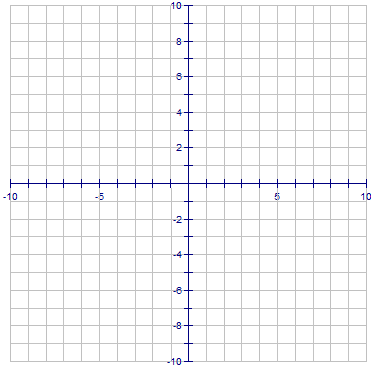 